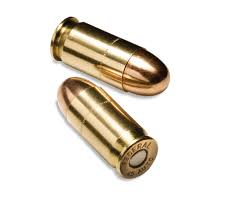                                                            कारतूसनिम्नलिखित प्रश्नों के उत्तर एक-दो पंक्तियों में दीजिए –कर्नल कालिंज का खेमा जंगल में क्यों लगा हुआ था?                                                  वज़ीर अली को गिरफ़्तार करने के लिए जंगल में कर्नल कांलिज का खेमा लगा हुआ था।2. वज़ीर अली से सिपाही क्यों तंग आ चुके थे? वज़ीर अली ने कई वर्षों से अंग्रेज़ों की आँख में धूल झोंककर उनकी नाक में दम कर रखा था। इसलिए वे वज़ीर अली से तंग आ चुके थे।3. कर्नल ने सवार पर नज़र रखने के लिए क्यों कहा?                                                                      कर्नल ने सवार पर नज़र रखने के लिए इसलिए कहा क्योंकि धूल के उड़ने से उसने अंदाज लगाया कि लोग ज़्यादा हैं और वज़ीर को ढूंढ़ रहे हैं।4. सवार ने क्यों कहा कि वज़ीर अली की गिरफ़्तारी बहुत मुश्किल है?                                             यह कथन लेफ़्टीनेंट का है। जब वज़ीर अली अंग्रेज़ों के खेमे में अकेला ही आ रहा था परन्तु इतनी तेज़ी से आ रहा था, इतनी धूल उड़ रही थी कि मानों कई सैनिक आ रहे हो, पूरा एक काफ़िला आ रहा हो। लेफ़्टीनेंट कहता है सैनिक तो एक ही नज़र आ रहा है।सवार खुद वज़ीर अली था जो कि बहुत बहादुर था और शत्रुओं को ललकार रहा था।लिखित(क) निम्नलिखित प्रश्न का उत्तर (25-30 शब्दों में) लिखिए −1. वज़ीर अली के अफ़साने सुनकर कर्नल को रॉबिनहुड की याद क्यों आ जाती थी?वज़ीर अली रॉबिनहुड की तरह साहसी, हिम्मतवाला और बहादुर था। वह भी रॉबिनहुड की तरह किसी को भी चकमा देकर भाग जाता था। वह अंग्रेज़ी सरकार की पकड़ में नहीं आ रहा था। कम्पनी के वकील को उसने मार डाला था। उसकी बहादुरी के अफ़साने सुनकर ही कर्नल को रॉबिनहुड की याद आती थी।2. सआदत अली कौन था? उसने वज़ीर अली की पैदाइश को अपनी मौत क्यों समझा?सआदत अली वज़ीर अली का चाचा और नवाब आसिफउदौला का भाई था। जब तक आसिफउदौला के कोई सन्तान नहीं थी,सआदत अली की नवाब बनने की पूरी सम्भावना थी। इसलिए उसे वज़ीर अली की पैदाइश उसकी मौत लगी।3. सआदत अली को अवध के तख्त पर बिठाने के पीछे कर्नल का क्या मकसद था?                        सआदत अली आराम पसंद अंग्रेज़ों का पिट्ठू था। अंग्रेज़ कर्नल को उसे तख्त पर बिठाने का मकसद अवध की धन सम्पत्ति पर अधिकार करना था। उसने अंग्रेज़ों को आधी सम्पत्ति और दस लाख रूपये दिए। इस तरह सआदत अली को गद्दी पर बैठने से उन्हें लाभ ही लाभ था।4. कंपनी के वकील का कत्ल करने के बाद वज़ीर अली ने अपनी हिफ़ाज़त कैसे की?                  कंपनी के वकील की हत्या करने के बाद वज़ीर अली आजमगढ़ भाग गया और वहाँ के नवाब ने उसकी सहायता की और उसे सुरक्षित घागरा पहुँचा दिया। तब से वह वहाँ के जंगलों में रहने लगा।5. सवार के जाने के बाद कर्नल क्यों हक्का-बक्का रह गया?बड़ी चतुराई से वजीर अली कारतूस लेने कर्नल के खेमे में सवार बनकर आया था। जाते समय कर्नल ने नाम पूछा तो उसने वज़ीर अली बताया। उसे सामने देखकर कर्नल हक्का-बक्का रह गया।(ख) निम्नलिखित प्रश्न का उत्तर (50-60 शब्दों में) लिखिए −1. लेफ़्टीनेंट को ऐसा क्यों लगा कि कंपनी के खिलाफ़ सारे हिंदुस्तान में एक लहर दौड़ गई है?लेफ़्टीनेंट को जब कर्नल ने बताया कि कंपनी के खिलाफ़ केवल वज़ीर अली ही नहीं बल्कि दक्षिण में टीपू सुल्तान, बंगाल में नवाब का भाई शमसुद्दौला भी है। इन्होंने अफ़गानिस्तान के बादशाह शाहेज़मा को आक्रमण के लिए निमत्रंण दिया है। यह सब देखकर लेफ़्टीनेंट को आभास हुआ कि कंपनी के खिलाफ़ पूरे हिन्दूस्तान में लहर दौड़ गई है।2. वज़ीर अली ने कंपनी के वकील का कत्ल क्यों किया?                                                         वज़ीर अली को उसके नवाबी पद से हटा दिया गया और बनारस भेज दिया गया। फिर कलकत्ता बुलाया तो वज़ीर अली ने कंपनी के वकील, जोकि बनारस में रहता था, उससे शिकायत की परन्तु उसने शिकायत सुनने की जगह खरीखोटी सुनाई। इस पर वज़ीर अली को गुस्सा आ गया और उसने वकील का कत्ल कर दिया।3. सवार ने कर्नल से कारतूस कैसे हासिल किए?                                                                            सवार वज़ीर अली अकेला ही घोड़े पर सवार होकर अंग्रेज़ों के खेमे में पहुँच गया और कर्नल को दिखाया कि वह भी वज़ीर अली के खिलाफ़ है। उसने कर्नल से अकेले में मिलने के लिए कहा। कर्नल मान गया और वज़ीर अली के दस कारतूस माँगने पर उसने दे दिए। इस तरह सवार ने कर्नल से कारतूस हासिल किए।4. वज़ीर अली एक जाँबाज़ सिपाही था, कैसे? स्पष्ट कीजिए।                                                       वज़ीर अली को अंग्रेज़ों ने अवध के तख्ते से हटा दिया पर उसने हिम्मत नहीं हारी। वज़ीफे की रकम में मुश्किल डालने वाले कंपनी के वकील की भी हत्या कर दी। अंग्रेज़ों को महीनों दौड़ाता रहा परन्तु फिर भी हाथ नहीं आया। अंग्रेज़ों के खेमे में अकेले ही पहुँच गया,कारतूस भी ले आया और अपना सही नाम भी बता गया। इस तरह वह एक जाँबाज़ सिपाही था। 